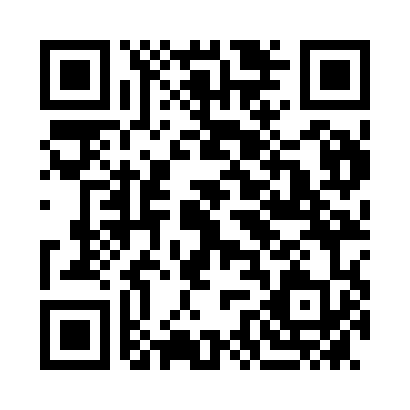 Prayer times for Gutenstein, AustriaSat 1 Jun 2024 - Sun 30 Jun 2024High Latitude Method: Angle Based RulePrayer Calculation Method: Muslim World LeagueAsar Calculation Method: ShafiPrayer times provided by https://www.salahtimes.comDateDayFajrSunriseDhuhrAsrMaghribIsha1Sat2:335:0212:545:078:4811:082Sun2:335:0112:555:088:4811:083Mon2:335:0012:555:088:4911:094Tue2:335:0012:555:088:5011:095Wed2:334:5912:555:098:5111:096Thu2:334:5912:555:098:5211:107Fri2:334:5912:555:108:5311:108Sat2:334:5812:565:108:5311:119Sun2:334:5812:565:108:5411:1110Mon2:334:5812:565:118:5511:1111Tue2:334:5712:565:118:5511:1212Wed2:334:5712:565:118:5611:1213Thu2:334:5712:575:128:5611:1314Fri2:334:5712:575:128:5711:1315Sat2:334:5712:575:128:5711:1316Sun2:334:5712:575:128:5811:1317Mon2:334:5712:585:138:5811:1418Tue2:344:5712:585:138:5811:1419Wed2:344:5712:585:138:5911:1420Thu2:344:5712:585:138:5911:1421Fri2:344:5812:585:148:5911:1522Sat2:344:5812:595:148:5911:1523Sun2:354:5812:595:148:5911:1524Mon2:354:5912:595:148:5911:1525Tue2:354:5912:595:148:5911:1526Wed2:354:5912:595:148:5911:1527Thu2:365:001:005:158:5911:1628Fri2:365:001:005:158:5911:1629Sat2:365:011:005:158:5911:1630Sun2:375:011:005:158:5911:16